Санаторий «Чувашиякурорт» 2019Курсовки по соглашению 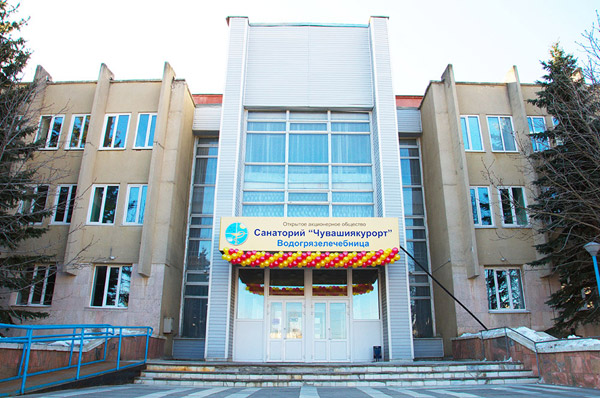 с профсоюзом — 7020 руб.Здесь всегда рады гостям.Расположен в  лесопарковой зоне северо-западного района г. Чебоксары Санаторий «Чувашиякурорт» рассчитан на 250 мест и может принимать взрослых и родителей с детьми с 4-х летнего возраста круглогодично. Отдыхающие размещаются в одно и двухместных номерах со всеми удобствами, телевизором, телефоном.Основными лечебными факторами санаторий «Чувашиякурорт» является комплекс лечебных факторов, аналогичный известным курортом южного берега Крыма:1.Лечебная сапропелевая грязь из местного озера оказывает обезболивающее, противовоспалительное, рассасывающее действие, ускоряет регенерацию поврежденных тканей.Отпускается в виде общих грязевых аппликаций, электрогрязи, полостного грязелечения.2. Минеральная хлоридно-натриевая вода для наружного применения.Отпускается в виде общих ванн, местных процедур (орошения). Соленые минеральные ванны действуют успокаивающие на состояние центральной нервной системы вызывают иммунологическую перестройку в организме, оказывают некоторое болеутоляющее, противовоспалительное, гипосенсибилизирующее действие. Лечебно-диагностическая база санатория позволяет отдыхающим пройти курс обследования и диагностики: аурикулодиагностику, иридодиагностику, TV-диагностику, ЭКГ, клиническую и биохимическую диагностику.В санатории широко применяется грязелечение, водолечение, лечебные души, сухие углекислые ванны, физиолечение, все виды массажа, лечебная физкультура, психотерапия, ингаляции, спелеотерапия, озонотерапия.К услугам отдыхающих –плавательный бассейн, библиотека, теннисный корт, настольный теннис, сауна, бильярд, парикмахерская, банкетный зал, залы для игр и вечеров отдыха, охраняемая автостоянка.Коллектив санатория «Чувашиякурорт» приложит все усилия и возможности, чтобы подарить Вам самое великое благо для человека – здоровье.